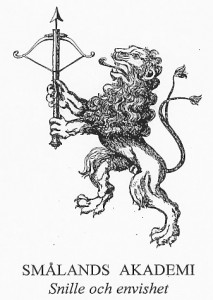 Tal till Kerstin Ekman Pristagare Smålands Akademis Linnépris 2018Vid högtidssammankomsten, Kalmar 10 november 2018Hon är en av de stora samtidsförfattarna, mångfaldigt uppmärksammad, belönad och dekorerad. Två gånger Augustprisvinnare, ny nominering 2018 för essäsamlingen Gubbas hage. Tidigare ledamot av Svenska Akademien.Årets pristagare är alltid förtjänt, det är knappt man behöver ge en prismotivering. Men kanske ändå -Smålands Akademi delar i samarbete med SÖDRA årligen ut Linnépriset för insatser inom det linneanska fältet. Årets pristagare är Kerstin Ekman och motiveringen lyder:”Kerstin Ekman är en av de stora författarna, inkännande och med djup kunskap gestaltar hon människa och natur. Hennes bok Då allt var levande och lustigt, berättar om prästen och Linnélärjungen Clas Bjerkanders liv och verksamhet. Med fina detaljer ges bilden av hur daglig strävsamhet ser ut för en av 1700-talets naturforskare och hur tidig svensk forskning utvecklas från Linné och framåt.”Smålands Akademis Linnépris har genom åren tilldelats pristagare med stor bredd. Det linneanska fältet är definierat av Linnés egen vida verksamhet. Smålandsfödde Carl von Linné var naturvetare, botaniker, läkare, geolog och zoolog. Han var en av grundarna av Kungliga vetenskapsakademien. Han undersökte och sorterade. Han var resenär, en nyfiken och noggrann iakttagare. Han var författare och tecknare. Han undervisade och samlade studenter omkring sig som bistod honom och förde hans verk vidare i rum och tid. De var hans lärjungar, som han ibland kallade sina apostlar.Årets pristagare Kerstin Ekman har med kärleksfull noggrannhet studerat och skrivit om Linnés lärjunge Clas Bjerkander. Han föddes som Klas Jonsson i Bjärke i Västergötland, han uppmärksammades för sitt läshuvud och skrevs in som djäkne i Skara. Han studerade för Linné i Uppsala och levde sitt liv på Kinnekulle som präst och naturforskare. I fint gestaltad form får vi följa hans verksamhet som forskare inom meterologi, entomologi (läran om insekter) och botanik. Berättelsen beskriver den svenska naturforskningens framväxt, också utanför Linnés rampljus. Genom författarens insikter i mänskliga drivkrafter och hennes sätt att berätta om dem blir vetenskapsmannen från 1700-talet levande. Då som nu kämpar forskaren med finansiering och publicering. Då som nu har forskaren sin strävan och sin stolthet, viljan att bidra med unika insikter och upptäckter. Då som nu finns ett liv att leva vid sidan av studier och arbete. Gullvivan blommar om våren på Kinnekulle, till hösten ska äpplena tas om hand. Pengarna ska räcka både till skor och ett mikroskop. I bokens företal, ”Om ömheten för de döda” skriver Ekman:… Huvudpersonen tycktes dra på sig sin samtids alla ringhetsklichéer; han skulle aldrig ta sig från dunklet av en torftig hydda till glansen av samhällets äreställen. Ändå fick han en märkvärdig levnad. Han tycks vara det goda svaret på den ångestfyllda frågan: Vad gör vi med våra liv, vi människor? Men det är Kerstin Ekman som med sitt unika och skickliga handlag gestaltar det goda svaret,berättelsen om en människa och hans sammanhang. Hon gör det personliga allmängiltigt och håller uppfordrande fram en spegel emot oss med frågorna som länge kommer att följa oss,- Vad gör vi med våra liv, vi människor?- Vad gör vi människor med vår värld?Smålands Akademi gratulerar Kerstin Ekman till Linnépriset 2018!2018-11-10 Erika Lagerbielke